                        Form B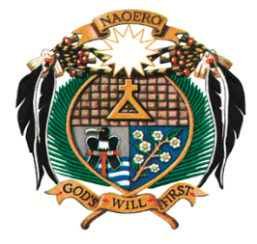           (To be used by individuals only)BUSINESS PROFITS TAX ANNUAL RETURN FORMNauru Revenue OfficeMinistry of Finance1 July 2019- 30 June 2020COMPLETE ALL SECTIONS (do not include cents)                               Other business related expensesDepreciation Schedule (attach separate schedule if necessary)* Straight Line (S) Diminishing Value (DV) Other (O)* Applies to Nauruan residents only and can only be applied to taxable income and cannot be used to create or increase a loss.CALCULATION OF TAX PAYABLE *Include the quarterly business profits tax instalments only. It does do not include amounts paid for employment and services taxCircle label R, above, if you are entitled to a refund of overpaid taxDECLARATION: I declare that the particulars on this form are true and correct.Full Name 	                                          	Signature						Date:	IT IS A SERIOUS OFFENCE TO GIVE FALSE INFORMATION TO THE SECRETARY FOR FINANCEPlease deliver completed return form to the Revenue Office, Civic Centre, AIWO district, or by email to nauru.tax@gmail.comCash payments can be made at the Revenue Office, or by TT to:Account Name:		TREASURY OPERATING ACCOUNTBSB Number:		633-000Account Number:	1547-63767Bank Name:		Bendigo & Adelaide Bank LimitedBank Address:		The Bendigo Centre, Bendigo, Victoria – 3559, Australia.Swift Code:		BENDAU3BXXXReference description:	TIN/BPT2020Office Use OnlyVerified and Entered:						 	Date:         /	 /   TINTaxpayer NameName of Business   If you were not in business for the whole year, or if you had a substituted accounting period,     specify the period that this form relates to : ----/----/--------  to  ----/----/--------Please answer the following questions :-Q.1 ARE YOU A SOLE TRADER?                                      YES                                     NOQ.2  IF YES, ARE YOU A RESIDENT OF NAURU                      FOR TAX PURPOSES?                                                 YES                                     NO            GROSS REVENUE                                                        Line                     GROSS REVENUE                                                        Line                     $$$$$$$$$$$Gross sales from trading01.00Gross fees from professional / technical / trade services02.00Gross Rent from lease of property/other assets03.00Gross interest income 04.00Royalties received05.00Other gross business income06.00Gain on disposal of business assets07.00Reimbursements of amounts recovered which are allowed as a tax deduction (eg, bad debts)08.00Total Gross Revenue (Add lines 01 to 08)A.00TRADING ACCOUNT                                                           LineTRADING ACCOUNT                                                           Line$$$$$$$$$$$Opening Stock (at cost)   -   1 July 20199.00Add:         Purchases10.00Deduct:    Closing Stock (at cost)   -  30 June 202011.00Cost of Goods Sold   (line 09 + line 10 – line 11)B.00Gross Profit   (subtract line B from line A) C.00EXPENSES                                                                               LineEXPENSES                                                                               Line$$$$$$$$$$$Salary & wages 12.00Contractor fees13.00Commission paid14.00Rent and/ or lease costs15.00Motor vehicle expenses16.00Repairs & maintenance17.00Interest paid18.00Royalties paid19.00Other business related expenses (include details below)20.00Depreciation of business assets, including any loss on disposal (complete depreciation schedule on next page)21.00Total Expenses (add lines 12 to 21)D.00Item$Item$TOTAL (transfer to line 20)AssetDescriptionWDV1July 2019$Purchasedduring 2019-2020Purchasedduring 2019-2020Disposed ofduring 2019-2020Disposed ofduring 2019-2020Dep’nRate%Dep’n MethodAmount of Dep’n$WDV30 June 2020$AssetDescriptionWDV1July 2019$Cost$DateSale price$DateDep’nRate%S, DV or O*Amount of Dep’n$WDV30 June 2020$TOTAL (transfer to line 21)TOTAL (transfer to line 21)TOTAL (transfer to line 21)TOTAL (transfer to line 21)Net Profit (Loss)     (subtract line D from line C)E.00Deduct any loss carried forward from prior yearsF.00Taxable Income (Loss)    G.00Deduct tax free threshold if applicable*Z250000.00Adjusted Taxable Income H.00STEP 1Multiply amount  at line H by 20% I.00STEP 2Total tax instalments paid during year*J.00STEP 3Tax payable / overpaid (Subtract line J from line I)KR.00